           муниципальное  казенное  дошкольное  образовательное  учреждение                         «Центр  развития  ребенка - «детский сад №5 «Теремок»              Образовательная область «Художественно-эстетическое развитие»               Конспект занятия по лепке           во второй  младшей группе «Б»               Тема: «Я пеку, пеку, пеку...»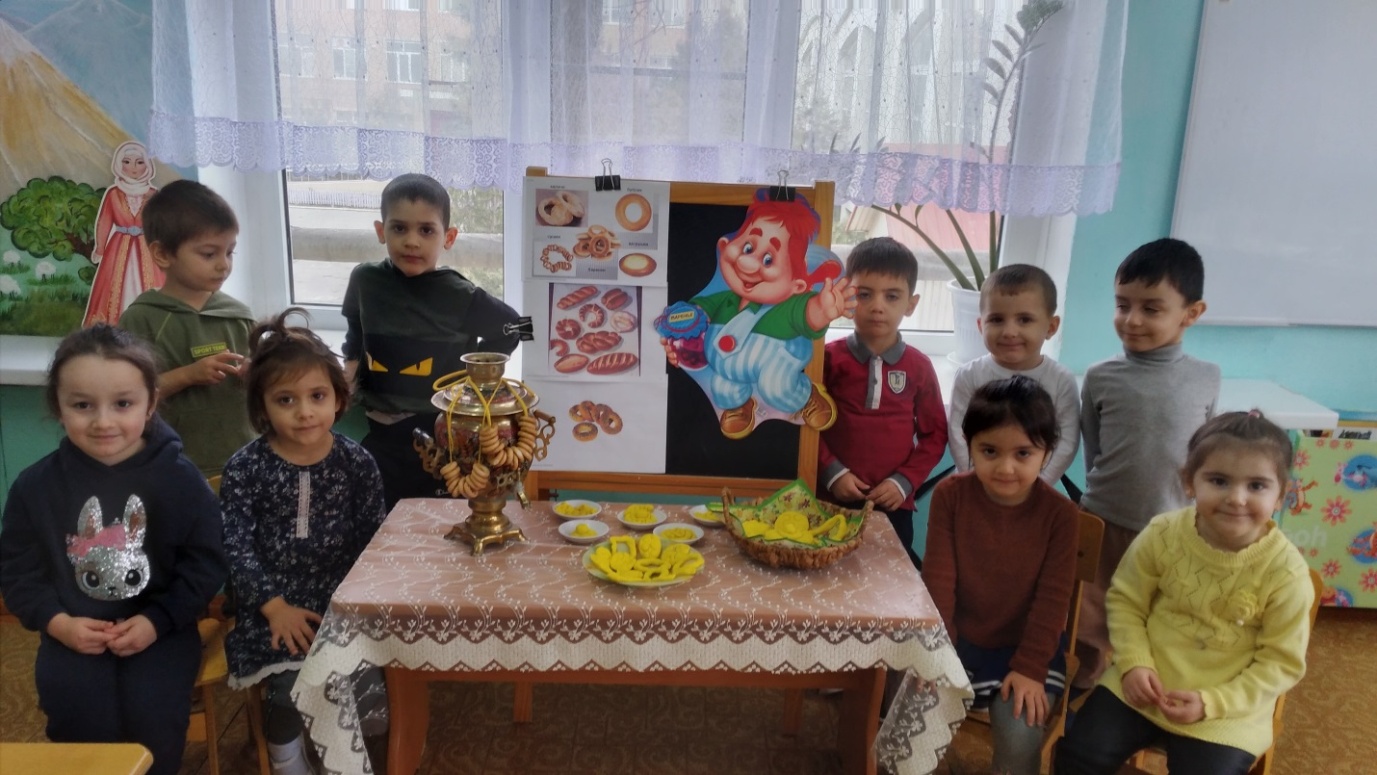 Подготовила и провела  воспитатель Магомедова Эльза  Исмаиловна                                                          город Кизляр 2022г Тема: «Я пеку, пеку, пеку»Цель: Учить детей лепить выпечку для Карлсона из солёного теста.Задачи: Показать разнообразие форм мучных изделий: печенье (круг или диск), пряник (полусфера), колобок (шар), пирожок (овоид), вареник (диск или круг, сложенный пополам), бублик (кольцо) и т.д.   Активизировать освоенные способы лепки и приёмы оформления поделок (раскатывание шара, сплющивание в диск и полусферу, прищипывание, защипывание края, вдавливание, нанесение отпечатков).  Развивать чувство формы, пропорций, согласованность в работе обеих рук.Материалы: Солёное тесто, колпачки от фломастеров, салфетки бумажные и матерчатые. Поделки из солёного теста разной формы, подготовленные воспитателем.                                                    Ход  занятия: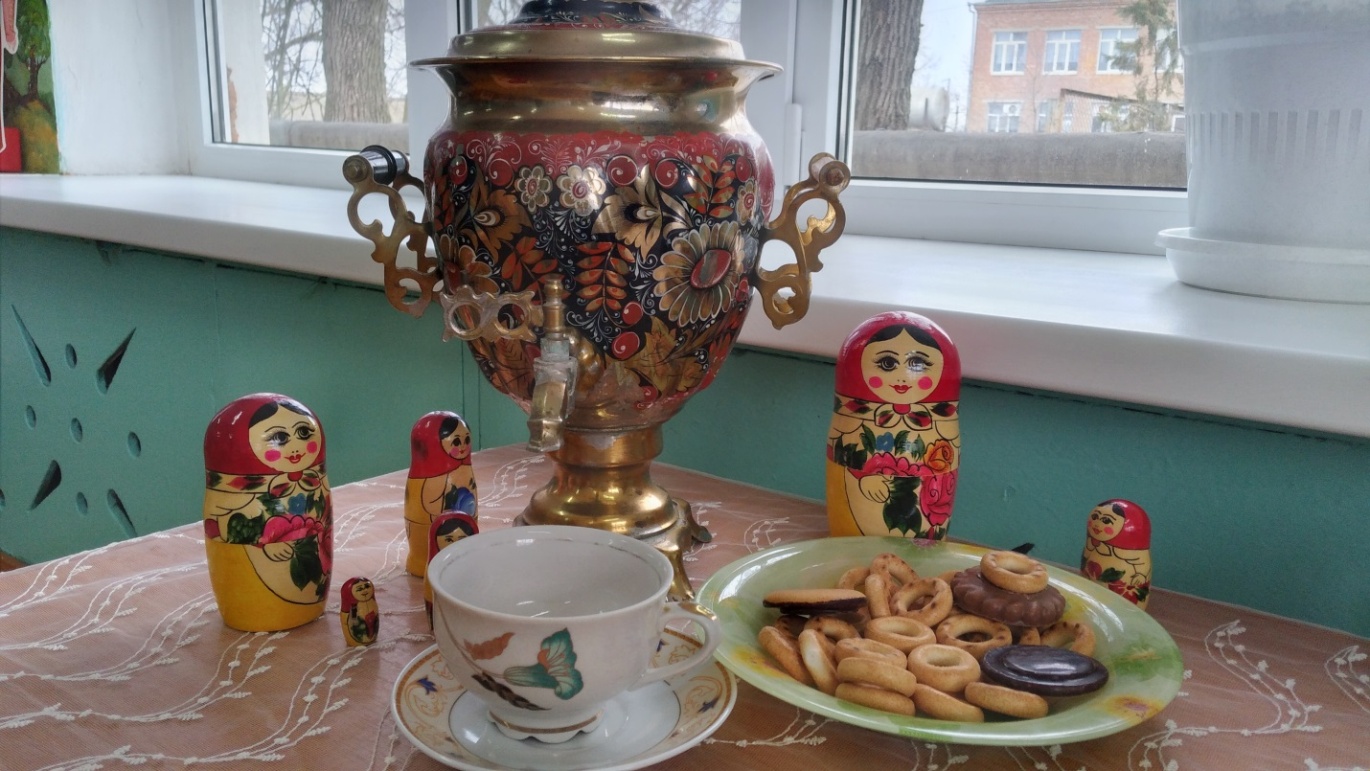 1. Пальчиковая гимнастика:Станет всё зерно мукою.Потечёт мука рекою.Испекут нам из мукиБулки, плюшки, крендельки,пирожки и колобки. Дети загибают пальчики на каждое название хлебобулочных изделий.2. Замешиваем тесто.	Воспитатель замешивает соленое тесто, называя и показывая ингредиенты.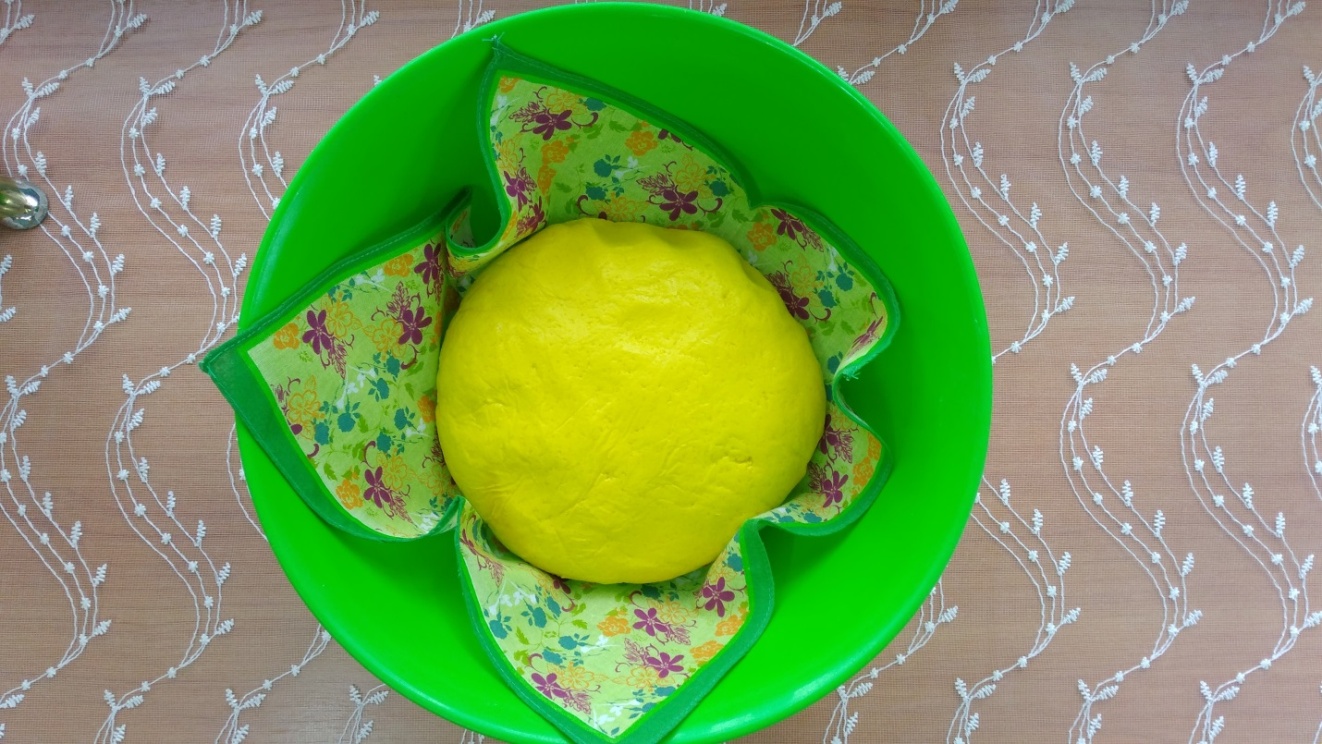 3.Что пекут из теста?	Воспитатель предлагает детям приготовить выпечку «Для Карлсона».Спрашивает, что можно «испечь» из теста. Обобщает ответы детей: пироги и пирожки, бублики и баранки, плюшки и ватрушки... - сдобные да румяные, ароматные да вкусные.4. Игра «На что похоже?»Воспитатель уточняет представление детей о форме мучных изделий, показывает геометрические фигуры или тела, не называя их, и просит угадать, на что похоже. Печенье – на диск, пряник - полусфера, колобок - шар, пирожок - овоид, вареник - диск или круг, сложенный пополам, бублик – кольцо.5. Украшение мучных изделий.Воспитатель спрашивает, как и с помощью чего можно украсить получившиеся изделия. Подсказывает, что можно поставить отпечатки колпачками фломастеров и зубочистками, сделать углубления пальчиком или присыпать сверху.6. Ход работы:Дети лепят сдобу из солёного теста по замыслу и украшают лепные изделия отпечатками и посыпками.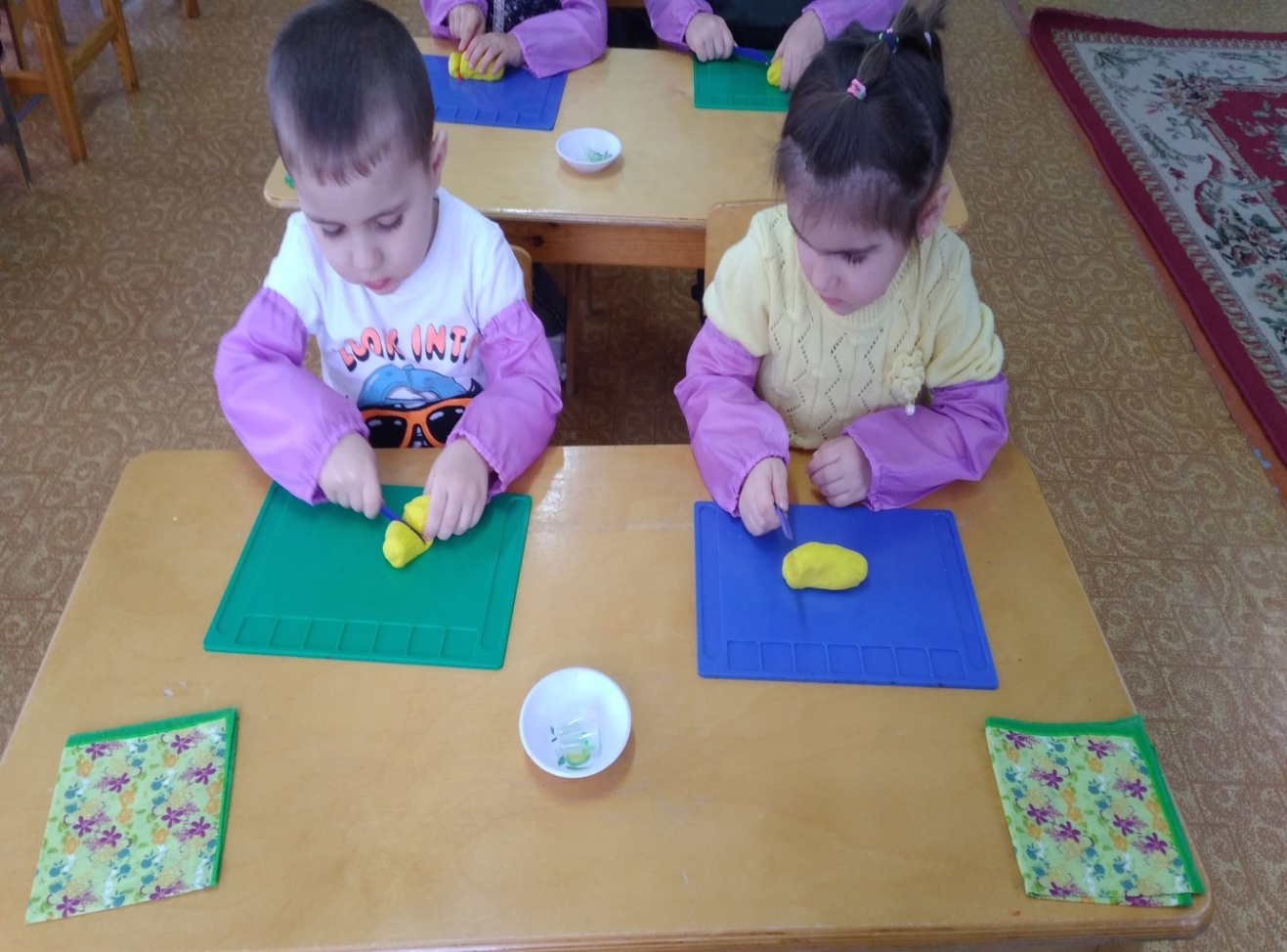 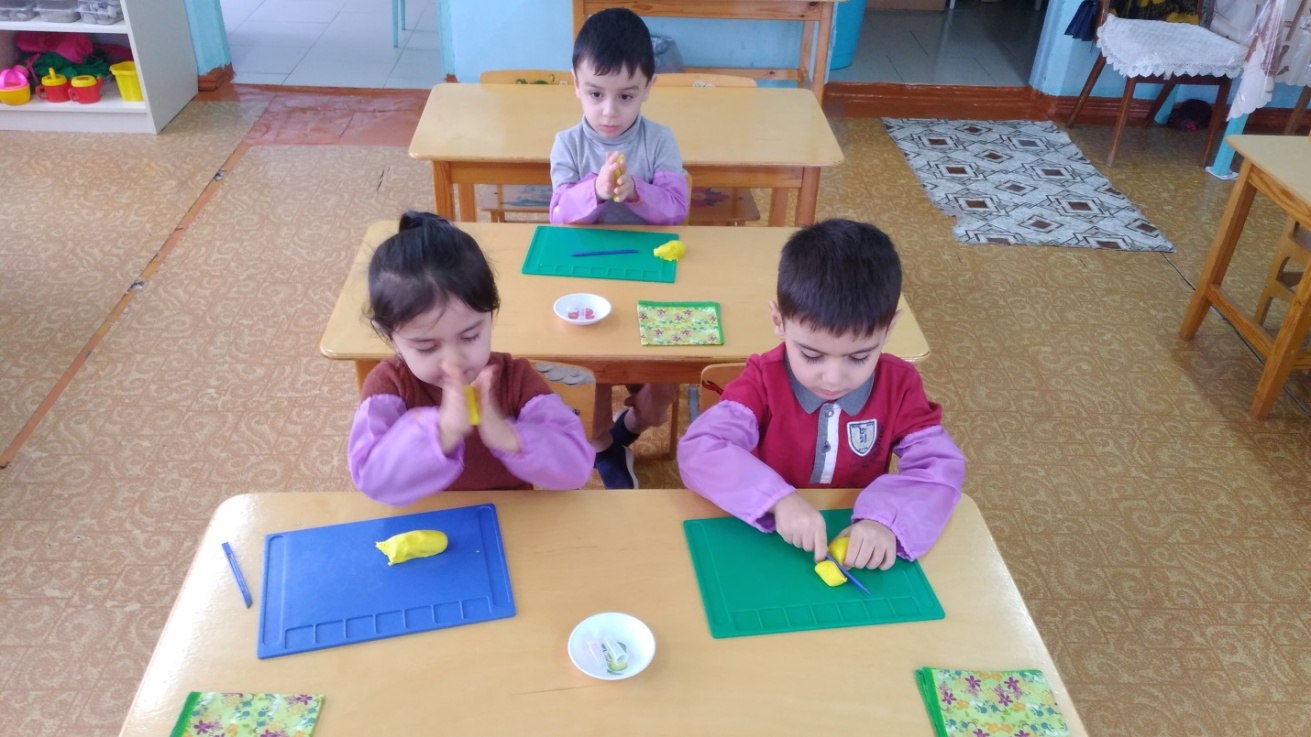 7. Итог занятия. Выставка работ.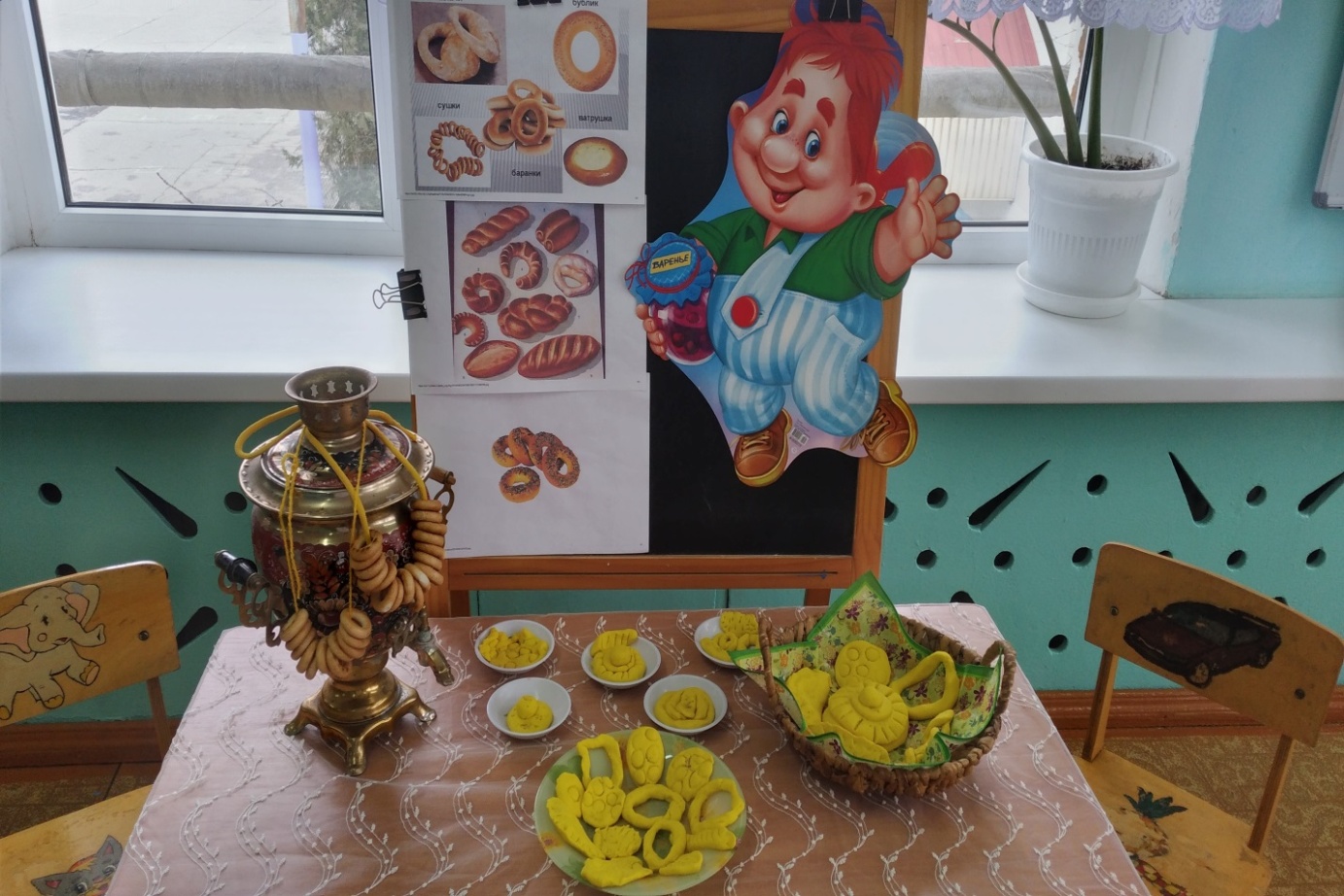 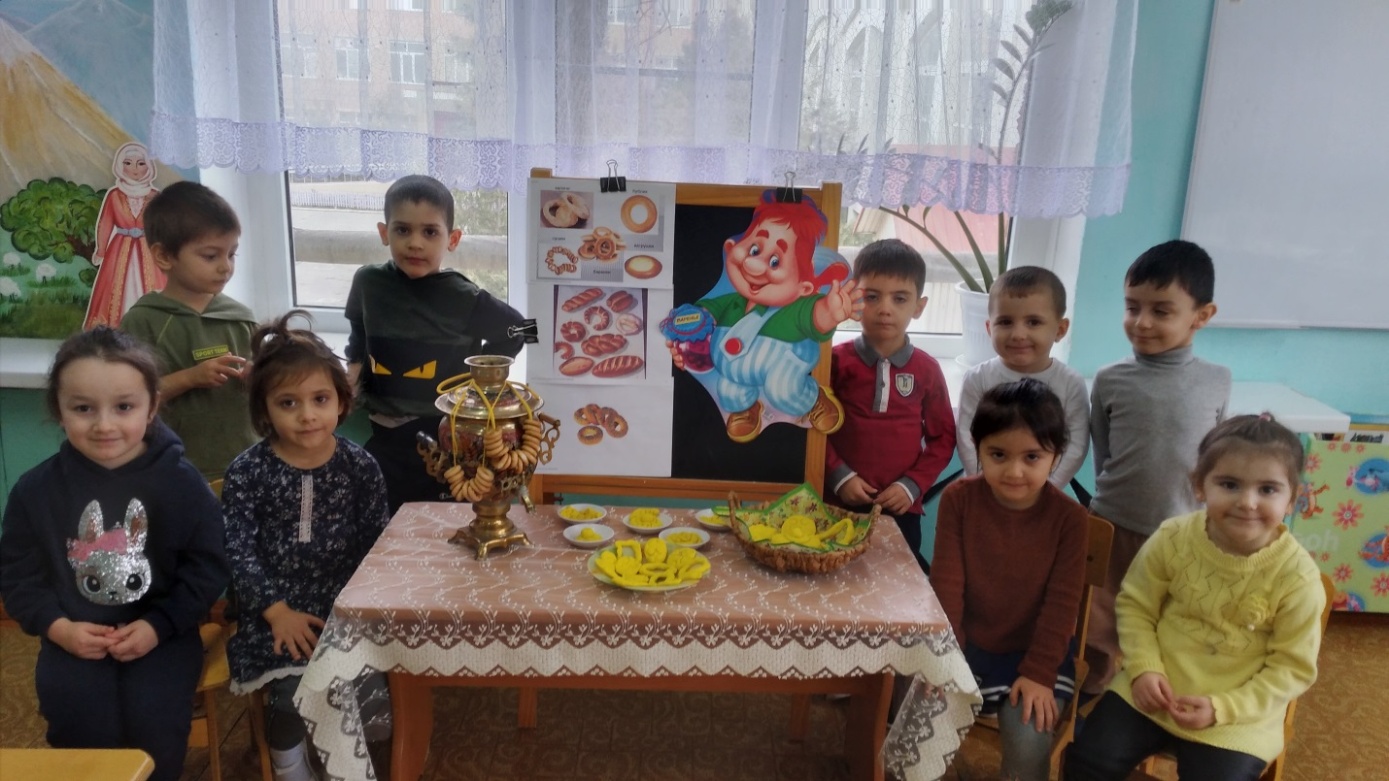 -Мы спросили нашу печь:поднять кверху указательный палец-Что сегодня нам испечь?ладошками «печем» пироги -Печку мы спросили,поднять кверху указательный палец-тесто замесили.Сжимаем и разжимаем кулаки-Тесто скалкой раскатали,-Раскатали - не устали.Трем ладони-Начинили творогом«печем» пироги-И назвали пирогом!поднять кверху указательный палец-А теперь скорее , печка,-Дай творожнику местечко!Вытянуть руки ладонями вверх.